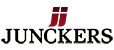 Fabricant : JunckersProduit : Duobat 120+ sportif	Descriptif du systèmeFourniture et pose d'un parquet massif sportif fixe JUNCKERS Duobat 120+, y compris toutes coupes apparentes nécessaires soignées, y compris tous travaux et accessoires de finition d'ouvrage.Caractéristiques générales parquet Junckers DUOBAT 120+Système de parquet sportif constitué de lames de 3700mm en hêtre massif SYLVASPORT Premium de 22 mm d’épaisseur, deux rangées de frises séchées et durcies sous presse (120 Tonnes/m2 à 160°C), assemblées par double queue d’aronde, clouées sur double lambourdage à l’aide de clous annelés anti-retour verrouillant l’ancrage des lames sur les lambourdes. Le complexe  monobloc (parquet sportif – lambourdes) obtenu, est ainsi uniforme et d’une seule pièce sur toute la surface.Système de lambourdes préfabriquées et croisées. Des patins résilients J-LOCK montés entre les lambourdes aux points de croisement.Lambourdes inférieures emboitées sur cales DuoWedges micrométriques.Dimensions lambourdes : Lambourdes supérieures : 25,5 x 60 x 3600 mm avec patins amortisseurs. Lambourdes inférieures : 39 x 40 x 3364 mm.Lames de 3 700 x 129 mm, rainurées et bouvetées sur les 4 côtés et revêtues d’une couche de vernis sur le contre-parement pour contre-balancement.Hauteur du système : réglable de 120 à 142 mm (ajout de bases supplémentaires possible pour 100 mm maxi - nous consulter)Classe d’usage : 34/Equiv. UPEC>U3SP3 (zones de passage très intense)Certification FSC et PEFC.Certification FIBA (Fédération Internationale de Basketball).Classement feu : CFL-S1Respecte la norme EN 14904 classe A4Respect de la norme EN 13 629Absorption de choc > 63%Rebond de balle > 95%Charge roulante > 3000 NCharge ponctuelle > 600 Kg/dm2Validation test de fatigue sur 25 ans.Entraxe lambourdes : 336 ou 411 mm.Nettoyage hebdomadaire à l’autolaveuse suivant recommandations du fabricant.Un test in situ pour s’assurer de la compatibilité avec la Norme Sportive EN 14904 – Classe A4 sera effectué après installation par un laboratoire indépendant agréé.Spécifications de mise en œuvreLe système sportif Duobat 120+ est constitué de lames de 22 mm clouées à une sous structure résiliente constituée de deux rangées de lambourdes préfabriquées et posées croisées. Des patins résilients « J-Locks » sont montés entre les lambourdes à leur point de croisement, ce qui assure une connexion rapide et sure entre les lambourdes inférieures et supérieures.L’utilisation des cales DuoWedges est facile, et permet de gagner beaucoup de temps au moment du nivellement du système. La bonne hauteur et la planéité du système sont assurées sans avoir besoin d’utiliser ni clous ni outils.Ces cales peuvent être combinées avec une série de bases de différentes hauteurs.Le système de nivellement par cales micrométriques est mis au point et breveté par Junckers.A suivre les normes NF P90-202 (P90-202)Cahier des normesL'ouvrage Fourniture et pose de parquet massif sportif JUNCKERS Duobat 120+ devra répondre aux spécifications et prescriptions des normes qui le concernent, et plus particulièrement aux normes suivantes :Relatives au systèmeRelatives aux matériauxRelatives aux préconisations de mise en œuvreNormesIndice de classementLibellé normeDateXP B53-669(B53-669)Parquets et planchers en bois - Classement d'usageFévrier - 2012NormesIndice de classementLibellé normeDateNF EN 14904(P90-143)Sols sportifs - Sols multi-sports intérieurs - SpécificationJuin - 2006NormesIndice de classementLibellé normeDateNF P90-202(P90-202)Salles sportives - Supports de revêtements des sols sportifs - Mise en oeuvreAvril - 2009